AVISO DE PRIVACIDAD INTEGRAL DE LAS DECLARACIONES PATRIMONIALES DE LOS SERVIDORES PÚBLICOS DEL MUNICIPIO DE SAN JUAN DE LOS LAGOS, JALISCO.En cumplimiento a Ley General de Protección de Datos Personales en Posesión de los Sujetos Obligados y la Ley de Protección de Datos Personales en Posesión de Sujetos Obligados para el Estado de Jalisco, el Municipio de San Juan de los Lagos, Jalisco, a través de la Contraloría Municipal, en su calidad de Sujeto Obligado, recaba y ejerce tratamiento sobre datos personales, por lo que emite el siguiente:AVISO DE PRIVACIDADLa Contraloría Municipal, con domicilio en la calle Simón Hernández número 01, colonia Centro, código postal 47000, de la Ciudad de San Juan de los Lagos, Jalisco, informa que es el responsable del tratamiento de los Datos Personales que nos proporcione, los cuales serán protegidos de conformidad a lo dispuesto por la Ley General de Protección de Datos Personales en Posesión de los   Sujetos Obligados, la Ley de Protección de Datos Personales en Posesión de Sujetos Obligados del estado de Jalisco y sus municipios y demás normatividad que resulte aplicable.DATOS PERSONALES QUE SE RECABAN Y SU FINALIDADSus datos personales serán utilizados con la finalidad de llevar el registro de la manifestación de bienes de los servidores públicos, así como para verificar la evolución de su patrimonio y para el uso interno de esta Contraloría Municipal,  para dar seguimiento a los tipos de declaraciones patrimoniales que deben  presentarse, de conformidad con la Ley de Responsabilidades Políticas y Administrativas del Estado de Jalisco y la Ley de Transparencia y Acceso a la Información Pública del estado de Jalisco y sus municipios.En caso contrario favor de especificar la negativa al tratamiento que se le dé a sus datos personales:No deseo que mis datos personales sean tratados, para fines diversos del uso interno de la Contraloría Municipal.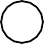 Para las finalidades antes señaladas se recaban los siguientes datos personales: nombre completo, CURP, RFC, domicilio particular, teléfono particular, estado civil, así como datos laborales (nombre de la Dirección a la que pertenece, área de adscripción y cargo) y firma.Se solicitan datos sensibles siguientes: fecha y lugar de nacimiento, género, nacionalidad ingresos financieros, propiedades, cuentas bancarias y/o inversión, gravámenes o adeudos, así como información de su cónyuge y dependientes económicos.FUNDAMENTO PARA EL TRATAMIENTO DE DATOS PERSONALESLa Contraloría Municipal trata los datos personales antes señalados con fundamento en el artículo 5 y 23 de la Ley de Responsabilidades Políticas y Administrativas del Estado de Jalisco.TRANSFERENCIA DE DATOS PERSONALESEn términos de la Ley de Responsabilidades Políticas y Administrativas del Estado de Jalisco; Se informa que esta Contraloría Municipal, SI realiza transferencias de los datos personales cuando así sea solicitada por la Fiscalía Especializada en Combate a la Corrupción o por la Fiscalía General del Estado, los tribunales o las autoridades judiciales en el ejercicio de sus respectivas atribuciones.PARA EJERCER LOS DERECHOS DE ACCESO, RECTIFICACIÓN CORRECCIÓN Y OPOSICIÓN DE DATOS PERSONALESEl Titular de los Datos Personales, podrá ejercer sus derechos de Acceso, Rectificación, Cancelación y Oposición (ARCO), solicitando lo conducente ante la Unidad de Transparencia del Municipio de San Juan de los Lagos, Jalisco, ubicada en la Presidencia Municipal en la calle Simón Hernández, número 01 en la colonia Centro, C.P. 47000, de la Ciudad de San Juan de los Lagos, Jalisco. La solicitud de derechos  ARCO, conforme a lo dispuesto en la Ley General de Protección de Datos Personales en Posesión de Sujetos Obligados y la Ley de Protección de Datos Personales en Posesión de Sujetos Obligados para el Estado de Jalisco y sus municipios, podrá realizarla de manera personal, mediante el formato de Solicitud de Derechos ARCO de la Unidad de Transparencia del Municipio de San Juan de los Lagos, Jalisco, mismo que podrá descargar en la presente liga: https://sanjuandeloslagos.gob.mx o a través del sistema INFOMEX Jalisco, mediante la liga: http://infomexjalisco.org.mxPara mayor información, puede comunicarse al número de teléfono: 395 785 00 01 o enviar un correo electrónico a sjltransparencia@gmail.com donde podrá ser atendido.En caso de que exista un cambio en este Aviso de Privacidad, lo haremos de su conocimiento en la página oficial del H. Ayuntamiento de San Juan de los Lagos, Jalisco, https://sanjuandeloslagos.gob.mx/ y/o en la oficina de la Unidad de Transparencia del Municipio de San Juan de los Lagos, Jalisco.